Мовні загони «Fortune Hunters»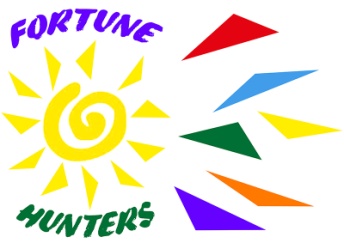 профільного пришкільного табору відпочинку «SMILE» НВК «ЗНЗ І-ІІІ ступенів № 9 – спеціалізована школа»День першийВкотре свої двері відкриває пришкільний літній табір відпочинку «SMILE»!02 червня 2015 року під прапором мовних загонів, які мають назву «Fortune Hunters» зібралось майже 90 дітей, 20 з яких цього року перебувають в таборі в якості вожатих, надійних помічників для 13 вихователів.Всіх учнів, які виявили бажання прийняти участь в мовному таборі (вік - від 5-го по 9-ий клас) розподілено на 5 загонів.І перше творче завдання для них – створення «обличчя» команди – назви, девізи, речівки.Сьогодні діти встигли як помізкувати над першим завданням в цьогорічному таборі, так і відпочити на свіжому повітрі. День пройшов традиційно ЧУДОВО!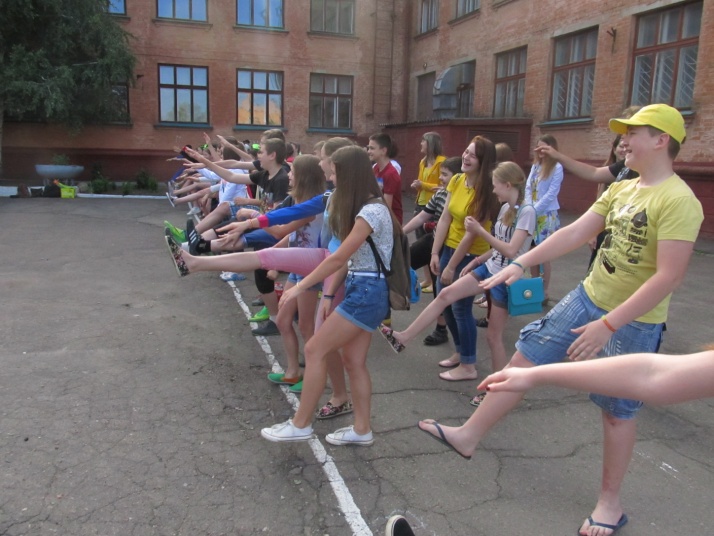 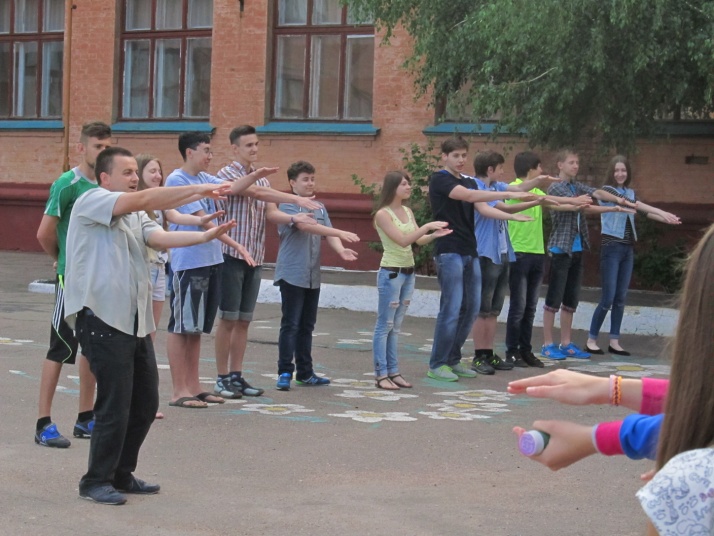 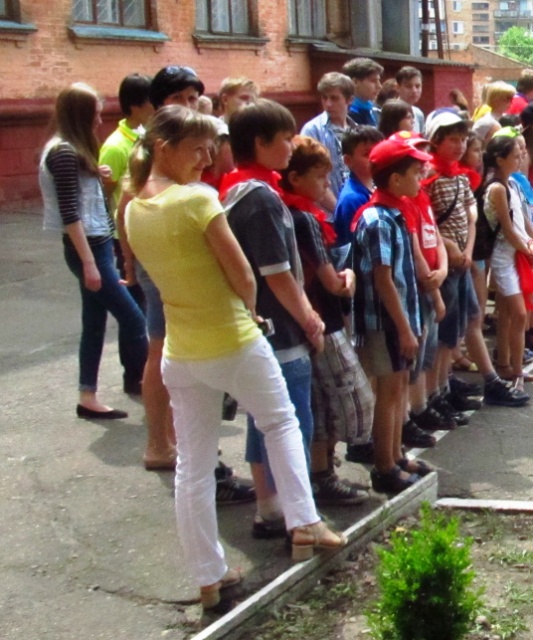 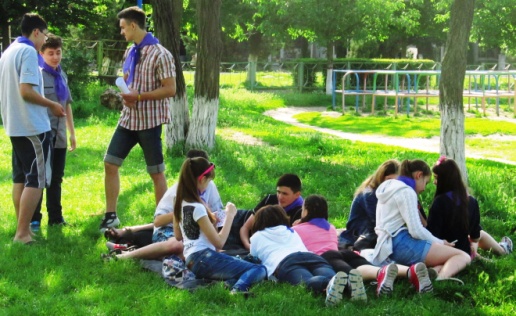 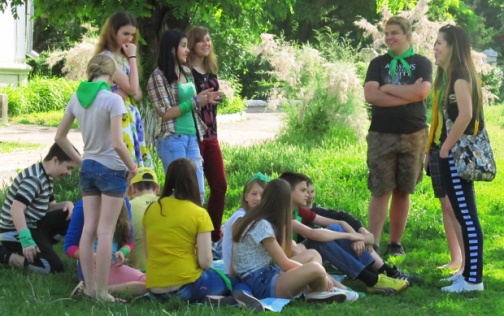 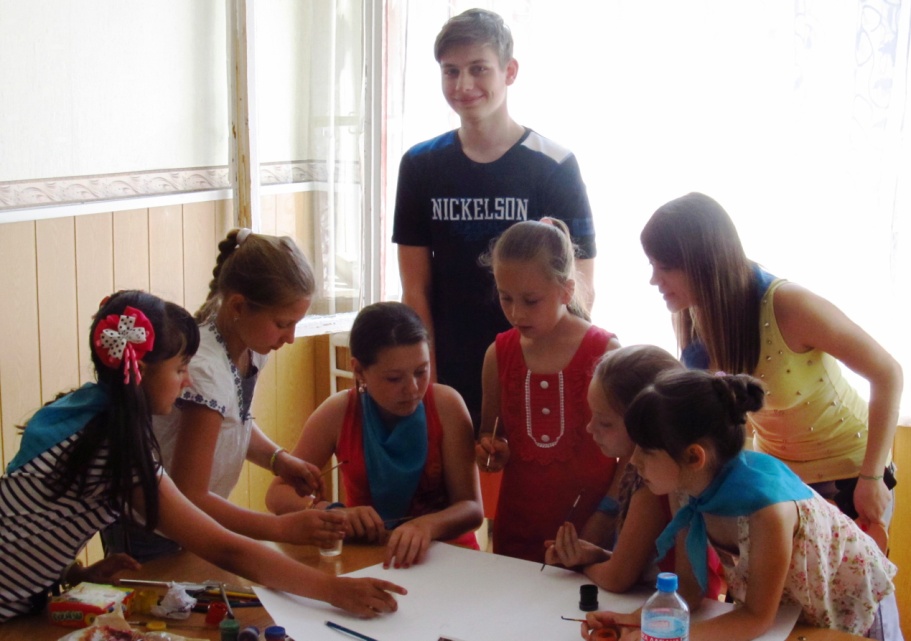 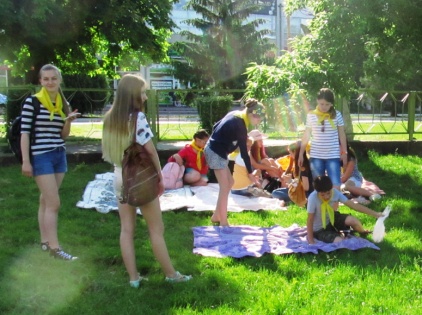 